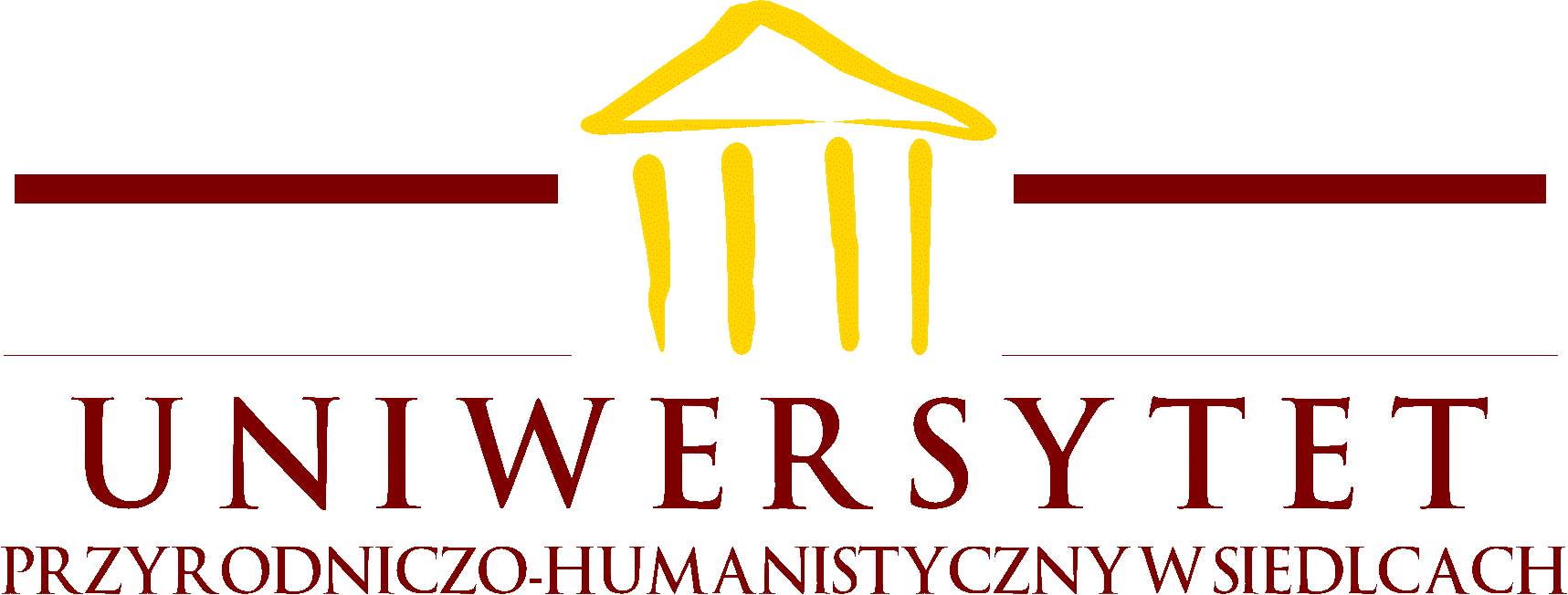 V Międzynarodowy Kongres Inkluzji SpołecznejRamowy program:18 kwietnia 201819 kwietnia 201810.00 - 10.45 	Rejestracja uczestników10.30 – 11.00 Otwarcie wystawy prac podopiecznych ze Specjalnego Ośrodka Szkolno-Wychowawczego w Stoku Lackim11.00 – 11.30	Uroczyste otwarcie Kongresu  i Dni Integracji – Biblioteka Głównej UPHWystąpienie JM Rektor, prof. zw. dr hab. Tamary ZacharukWystąpienia zaproszonych gości11.45 – 13.30 	                       Obrady plenarne (aula 101, Biblioteka Główna UPH)Przewodniczą:  prof. E. Rangelova, prof. R. Rosa, prof. S. KoziejProf. Lesław PytkaProf. Brunon HołystProf. Tamara Zacharuk Prof. Larisa MitinaProf. Kazimierz PospiszylProf. Siyka Chavdarova-KostovaProf. Hanna Żuraw Prof. Inna Fedotenko13.30 – 14.30                                    Obiad14.30 – 18.00 			Obrady plenarne (aula 101, Biblioteka Główna UPH)Przewodniczą: prof. L. Mitina, prof. J. Kunikowski, prof. K. ŻegnałekProf. Emilia RangelovaProf. Dariusz Adamczyk, mgr Katarzyna JaworskaProf. Irena PospiszylProf. Barbara Skłabania16.00-16.30 przerwa kawowaProf. Anatolij Smantserprof. Anna Klim-KlimaszewskaProf. Mirosław Babiarz, mgr Paweł Gabuzikprof. Sławomir Sobczakprof. Janeta Stoikova Godz. 19.00                         koncert zespołu Blue Angel 
(sala koncertowa WH, czas trwania 50 min.)Godz. 20.00  			Uroczysta kolacja – (dojazd autokarem spod WH)9.30 – 12.00                  Obrady w plenarne (aula 101, Biblioteka Główna UPH)Przewodniczą: prof. S. Kostova-Chavdarova, prof. H. Żuraw, prof. M. BabiarzProf. Kateryna V. LutskoProf. Ludmiła GrimovskayaProf. Zoe LukasheniaProf. Sławomir Koziej, prof. Elena AsmakovetsProf. Leszek Plochprof. Urszula Tylus12.00- 12.30 Przerwa kawowa12.30 – 14.00 Panele dyskusyjne14.00 – 14.30 Zakończenie konferencji, salaGodz. 15.00 - obiad Panel dyskusyjny  sala 217Wizja inkluzji w edukacjiPanel dyskusyjny  sala 217Wizja inkluzji w edukacjiAzarova Ludmila, doc Проблема подготовки педагогов для работы с одаренными детьми Czerwińska Kornelia, dr Czas wolny młodzieży z niepełnosprawnością wzrokuEsikova Tatiana, doc Инклюзивное образование в современном миреJówko Ewa dr  Kompetencje nauczyciela w szkole inkluzyjnejKalennikova Tatiana, doc Семейное воспитание как важный фактор социального становления молодежи в современном обществеMartynckuk Olena Investigation of professional-personal readiness of futurespecial teachers for inclusive education.Miler-Zdanowska Kamila, dr Edukacja uczniów z niepełnosprawnością wzroku w Polsce – wyzwania, szanse, zagrożeniaMitin Georgy От выученной беспомощности школьника к профессиональному маргинализму и прокрастинации специалиста: проблемы и решенияShivacheva  Veska, prof. The interactive technologies as a component of a supporting educational environment on universitShtereva Dora, doc. Dr Training bilingual students and professional reflection of the teacherSipko Sylwia, mgr Edukacja empatii w szkotach sposobem na inkluzję społecznąWieruszewska-Duraj Sabina, dr Włączanie rodziców dzieci z niepełnosprawnością w proces edukacyjnyZelenova Tatiana,Обучение студентов университета технологиям социальной безопасности субъектов образования в деятельности НКОPanel dyskusyjny sala 225
Modele inkluzji społecznejPanel dyskusyjny sala 225
Modele inkluzji społecznejAnisimova Oksana, doc.Социально-психологичекая адаптация детей с ограниченными возможностями здоровьяDobijański Mariusz, dr  Metody pracy z niedostoswanymi społecznie - resocjalizacja w Młodzieżowym Ośrodku Wychowawczym w JaworkuKaraivanova Asenova Maria, lecturer Mathematical modeling of genealogical relationship in favor of developing education at mental deficiencyKhrisidis Tatiana prof. Art pedagogy methods in inclusive education Marciniak-Paprocka Katarzyna, dr  Metody pracy z osobami z niepełnosprawnościami  – raport z badań pilotażowychNiewęgłowska Aneta dr, Wiśniewska Małgorzata, dr Inkluzja społeczna w projektachEFSPodniesińska Magdalena, studentka Inkluzja osób z chorobą psychicznąRacheva Daniela, phd Folklor as means of inclusion of etnic minority childrenSkrypnyk Tatiana, dr Technologie zarządzania klasą jako sposób kształtowania inteligencji emocjonalnej u dzieci ze specjalnymi potrzebami edukacyjnymiZeleva Elena Grozeva, doc. The methodology of health care training in the conditions of interaction medical specialists - children and adults with special needsZhecheva Neda, studnet Promoting Social Inclusion through the Development of Intercultural Competence in Foreign Language EducationPanel dyskusyjny aula 101 
Ryzyko i nadzieja w działaniach inkluzyjnychPanel dyskusyjny aula 101 
Ryzyko i nadzieja w działaniach inkluzyjnychBocian - Waszkiewicz Beata, dr   Dziecko niewidzialne – dziecko ”we mgle”  – charakterystyka dziecka krzywdzonego i wieloaspektowa pomocDomżalska Aneta, mgr Postawy rodzicielskie matek odbywających karę pozbawienia wolności w jednostce penitencjarnejKrzewniak Daria, dr Bezpieczeństwo społeczne i kultura bezpieczeństwa społecznego a inkluzja społecznaLaszuk Barbara Moja rodzina- restrospektywne spojrzenie (nie) wykluczonych społecznie wychowanków MOWMoleda Joanna, dr Usamodzielnienie wychowanków z MOWNawrocka Katarzyna, dr Zasoby własne kobiet recydywistekPloch Paulina  PRZECIW WYKLUCZENIU - doświadczenia własne - Studium przypadkuPuchowska Marlena, mgr Udar mózgu jako ryzyko ekskluzji – mity i fakty. Doniesienie z badańSchmidt Dariusz, dr Strategie polityki penitencjarnej w państwach niemieckojęzycznych. Przeszłość, teraźniejszość, przyszłość.Trębicka – Postrzygacz Beata, dr  Wielowymiarowość inkluzji społecznej osób z niepełnosprawnościami